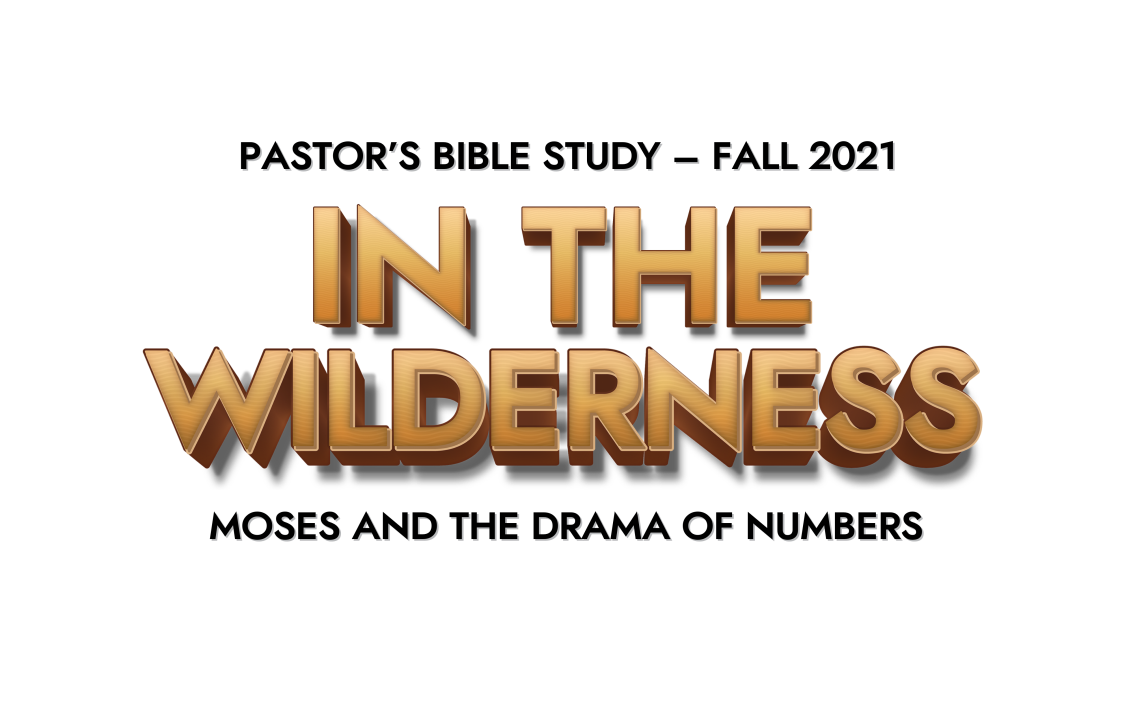 Episode 4: Complaints and ChallengesChapter 11What did the Lord send when the people complained about their hardships? (1-3)What did the people desire rather than manna? (4-6)When was the manna provided? (9)What did Moses desire rather than carry all the people himself? (10-15)Who did God put His Spirit on to help Moses carry the burden of the people? (16-17)How much meat did the Lord say He would provide? (18-20)What question did the Lord ask Moses when he doubted God’s ability to provide so much meat? (23)How deep was the pile of quail that the Lord provided? (31)What did the Lord send while the meat was still between their teeth? (33)Chapter 12Why did Miriam and Moses speak against Moses? (1-2)How meek was Moses? (3)How did the Lord speak to Moses? (8)What judgment fell on Miriam? (9-14)